令和４年６月15日薬剤師 各位公益社団法人八幡薬剤師会会　長　星 野 正 俊平素より本会事業にご理解・ご協力を賜り、厚く御礼申し上げます。直方鞍手薬剤師会より学術研修会のご案内がありましたのでお知らせいたします。受講希望の方は、直接FAX(0949-29-7056)でお申込み下さい。令和4年度直方鞍手薬剤師会定例研修会令和4年6月吉日一般社団法人　直方鞍手薬剤師会会長　因間　司薬剤師各位謹啓　時下、先生方におかれましては益々ご健勝のこととお慶び申し上げます。この度、直方鞍手薬剤師会定例研修会を下記の通り開催させて頂くこととなりました。他地区会員、非会員の方は開催前日までにFAX（0949-29-7056）にて申し込みください。急な欠席の場合は、当日17時までに直方鞍手薬剤師会までご連絡ください。　　　ご多忙のこととは存じますが、ご出席賜りますよう何卒宜しくお願い申し上げます。謹白記〔日時〕：令和4年7月7日（木）19:00～21:00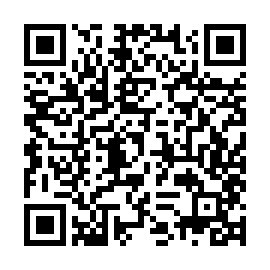 〔会場〕：直方鞍手薬剤師会館　直方市古町8-12　℡　0949-29-7055およびZOOM　　　　　　　　　　　　　Webでの参加登録は右記二次元コードよりお願いいたします    ＊ZOOMでの視聴の場合は、研修単位が取得できません。ご了承ください。〔講演〕：直方鞍手薬剤師会伝達講習特別講演:『関節リウマチ治療における注意点』　　　独立行政法人 地域医療機能推進機構 福岡ゆたか中央病院 副院長　　　　　　　　　　　　　　　　　　　　　　　　　　　中塚　敬輔　先生〔会費〕直方鞍手薬剤師会会員（正会員A,B,賛助会員A,B 地区会員等）：無料　　　　　他地区薬剤師会会員　1,000円　　　　　非会員（各会員以外の全て）：3,000円※　いずれもZOOMでの参加は無料＊日本薬剤師研修センター研修単位　1単位（ZOOMでの視聴の場合は、研修単位が取得できません）＊現地参加者は、薬剤師研修・認定電子システム（PECS）に登録した薬剤師のQRコードをご持参ください。　なお、他地区会員、非会員の方は本人確認用で顔写真付きの身分証明書もご持参ください。＊19時15分以降の受付、20時45分以前の退室は単位取得できません。早めの受付をお願いします。共催　直方鞍手薬剤師会／中外製薬株式会社 _ _ __ _ _ __ _ _ __ _ _ __ _ _ __ _ _ __ _ _ __ _ _ __ _ ___ _ __ _ _ _ _ __ _ _ __ _ _ __ _ _ __ _ _ __ _ _ __ _ _ 他地区薬剤師会　7月7日　直方鞍手薬剤師会研修会申し込み　FAX:0949-29-7056直方鞍手薬剤師会会員は申し込み不用※領収書が「有」の場合、宛名は勤務先とします。